     MIĘDZYSZKOLNY OŚRODEK SPORTOWY KRAKÓW-WSCHÓD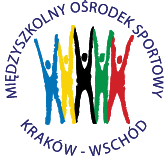 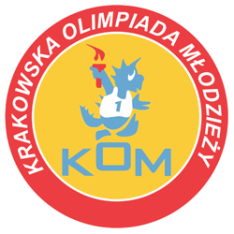 Adres: Centrum Rozwoju Com Com Zoneul. Ptaszyckiego 6 – P 09,  31 – 979 Krakówtel/fax: 12 685 58 25,   email:  biuro@kom.krakow.plwww.kom.krakow.plKraków, 31.01.2017r.KRAKOWSKA OLIMPIADA MŁODZIEŻY 2016/17 – GIMNAZJADASNOWBOARD /25.01.2017r./ - KLASYFIKACJA DRUŻYNOWA DZIEWCZĄT.SZKOŁAZAWODNIKZAWODNIKZAWODNIKRAZEM PKTMIEJSCEPKT DO WSPÓŁZAW KOMGM 201917137112SALWATOR1513937210SG 7181073539GM 241614-3048PG 7211-2257KOSTKA8531666GM 4611211475GM 52121-1384GM 16411693GM 11113102GM 211-2111DONA6--6Udział1PG 21--1Udział1PGA 620--20Udział1